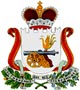 ДЕМИДОВСКИЙ РАЙОННЫЙ СОВЕТ ДЕПУТАТОВ РЕШЕНИЕот 17 марта 2022г                                                                                       № 14/2О внесении изменений в решение Демидовского районного Совета депутатов от 27.12.2021 № 105/18 «О бюджете муниципального образования «Демидовский район» Смоленской области на 2022 год и на плановый период 2023 и 2024 годов» Руководствуясь Федеральным законом от 06.10.2003 № 131- ФЗ «Об общих принципах организации местного самоуправления в Российской Федерации», Бюджетным кодексом Российской Федерации, Уставом  муниципального образования «Демидовский район» Смоленской области Демидовский районный Совет депутатов Р Е Ш И Л:Статья 1Внести  в решение Демидовского районного Совета депутатов от 27.12.2021 №105/18 «О бюджете муниципального образования «Демидовский район» Смоленской области на 2022 год и на плановый период 2023 и 2024 годов» следующие изменения:Дополнить статьей 22.1 следующего содержания:«Статья 22.11. Установить, что в 2022 году Управление Федерального казначейства по Смоленской области осуществляет казначейское сопровождение средств в валюте Российской Федерации, предоставляемых из местного бюджета, указанных в части 2 настоящей статьи (далее – целевые средства).2. Установить, что в соответствии со статьей 24226 Бюджетного кодекса Российской Федерации казначейскому сопровождению подлежат следующие целевые средства:1) авансы и расчеты по муниципальным контрактам о поставке товаров, выполнении работ, оказании услуг, заключаемым на сумму не менее 50 миллионов рублей;2) авансы и расчеты по контрактам (договорам) о поставке товаров, выполнении работ, оказании услуг, заключаемым на сумму не менее 50 миллионов рублей муниципальными бюджетными учреждениями, лицевые счета которым открыты в Финансовом управлении Администрации муниципального образования «Демидовский район» Смоленской области, за счет средств, поступающих указанным учреждениям в соответствии с законодательством Российской Федерации.».Статья 2Настоящее решение вступает в силу с момента подписания и распространяет свое действие с 1 января 2022 года.Председатель Демидовскогорайонного Совета депутатов______________   В.П. КозловГлава муниципального образования«Демидовский район» Смоленской области______________   А.Ф. Семенов